ГОСУДАРСТВЕННОЕ УЧРЕЖДЕНИЕ ОБРАЗОВАНИЯ«СРЕДНЯЯ ШКОЛА №41 Г.ГОМЕЛЯ»ПОЛОЦКО-ЛЕПЕЛЬСКАЯ ПАРТИЗАНСКАЯ ЗОНА.ПРОРЫВ.Молодёжная экспедиция«Маршрутами памяти. Маршрутами единства»направление «Нам дороги эти позабыть нельзя»Творческая группа:Вараксина Анастасия, 8 классГригорьева Диана, 9 классЛюбутин Валентин, 8 классПотапенко Егор, 9 классПотапенко Игнатий, 9 классСидоренко Анна, 8 классШило Виктория, 9 классРуководитель:Чигирова Наталья Анатольевна,учитель истории, т. +37544 7693993Гомель, 2021СОДЕРЖАНИЕВВЕДЕНИЕВ Витебской области Лепельского района, в семи километрах западнее городского поселка Ушачи, возвышается величественный монумент, монумент партизана-победителя. Возведен он в честь легендарного прорыва партизанскими бригадами Полоцко-Лепельской зоны немецкой блокады. Именно в этом месте, между деревнями Паперино и Новое Село, в результате ожесточенного боя с немецко-фашистскими захватчиками 5 мая 1944 года, партизанам удалось вырваться из окружения и вывести за собой более 15 тысяч мирных жителей. В истории Великой Отечественной войны не найдётся аналогов такой партизанской операции по стратегической значимости и масштабу. Именно этому бессмертному подвигу самоотверженных партизан-победителей будет посвящён данный комплексный экскурсионно-краеведческий проект. Цель: привлечение обучающихся к экскурсионно-краеведческой, частично поисковой, частично исследовательской работе по изучению истории партизанского движения на примере бессмертного подвига партизан Полоцко-Лепельской партизанской зоны с последующим посещением мемориального комплекса «Прорыв» в Ушачи.Задачи:способствовать формированию знаний по истории партизанского движения, о подвигах партизан на территории Беларуси в оккупационный период на примере Полоцко-Лепельской партизанской зоны и боевой партизанской операции «Прорыв»;привлечь обучающихся к сбору информации, фотоматериалов по деятельности партизан Полоцко-Лепельской партизанской зоны, боевой партизанской операции «Прорыв»;совершить автобусно-пешеходный экскурсионный тур на мемориальный комплекс «Прорыв» в Ушачи;формировать, на примере бессмертного подвига полоцко-лепельских партизан, чувство гордости за героическое прошлое своей страны, своего народа, воспитывать ответственность за своё будущее;развивать у подрастающей молодёжи интерес и познавательную активность к военно-патриотическому прошлому своей страны;создать условия по формированию организаторских способностей, умений работать с документами, оформлять и составлять проекты, презентации, внеклассные мероприятия;создать, на основе собранного материала и при помощи обучающихся, комплекс методических разработок внеклассных мероприятий, презентаций, видеофильма, лэпбука по заданной теме;разместить, полученные материалы в сети интернет;принять участие во Всебелорусской молодёжной экспедиции «Маршрутами памяти. Маршрутами единства».Целевая аудитория: обучающиеся школ и взрослое население (возраст не органичен).Гипотеза: Прорыв, совершённый партизанами Полоцко-Лепельской партизанской зоны в ночь с 4 на 5 мая 1944 года – бессмертный подвиг белорусского народа.Объект исследования: литература, воспоминания, интернет ресурсы по истории партизанского движения на территории Беларуси, музейные экспонаты Лепельского краеведческого музея, картины, памятники войны.Предмет исследования: деятельность партизан Полоцко-Лепельской партизанской зоны, боевая партизанская операция Прорыв в ночь с 4 на 5 мая 1944 года, мемориальный комплекс «Прорыв» в Ушачи, картины, памятники Великой Отечественной войны.Методы и приёмы: частично поисковый, частично исследовательский, панорамный обзор, приём реконструкций, анализ краеведческой литературы.Типология проекта: предметно-содержательная область – метапредметный проект (на материале краеведения, литературы, культуры, истории);по доминирующей деятельности – экскурсионный, реферативно-описательный; по продолжительности – средний; по количеству участников –групповой.Реализация проекта, по времени, занимает семь месяцев. Включает в себя подготовительный, основной и заключительный этапы, комплекс мероприятий по вовлечению обучающихся в экскурсионно-краеведческую деятельность. На подготовительном этапе осуществляется виртуальное знакомство с экскурсионно-краеведческим объектом, на основном этапе осуществляется автобусно-пешеходная экскурсия (в рамках запланированного отдыха в санатории «Жемчужина»), на третьем этапе осуществляется процесс популяризации проекта путём внеклассных мероприятий и размещение материалов в сети интернет.Проект носит групповой характер.Практическая значимость: возможность использования полученных материалов на уроках истории, литературы, краеведения, во внеклассных мероприятиях; возможность проведения виртуальной и автобусно-пешеходной экскурсий; возможность знакомство всех желающих, по средствам сети интернет, с героической деятельностью партизан Полоцко-Лепельской партизанской зоны, с бессмертным подвигом партизан в период прорыва блокадного кольца в ночь с 4 на 5 мая 1944 года, с памятниками Великой Отечественной войны на территории Беларуси, с живописью на партизанскую тематику.Вид экскурсии: виртуальная, автобусно-пешеходная.Продолжительность: виртуальная – 40 минут; автобусно-пешеходная – 5 часов 35 минут (с учётом переезда и санитарных остановок по маршруту: «Санаторий Жемчужина – Мемориальный комплекс «Прорыв»).Протяжённость автобусно-пешеходной экскурсии - 50 км.Маршрут автобусно-пешеходной экскурсии включает: Санаторий «Жемчужина» - Мемориальный комплекс «Прорыв» - Санаторий «Жемчужина».Методическая разработка проекта включает в себя: автобусно-пешеходную экскурсию на мемориальный комплекс «Прорыв», виртуальную интерактивную экскурсию «Прорыв», выступление лекторской группы «Полоцко-Лепельская партизанская зона. Прорыв», круглый стол «Прорыв, совершённый партизанами Полоцко-Лепельской партизанской зоны в ночь с 4 на 5 мая 1944 года – бессмертный подвиг белорусского народа», видеофильм «Мемориальный комплекс «Прорыв»», фоторепортаж «Мемориальный комплекс «Прорыв»», виртуальную картинную галерею «Партизаны на холстах известных художников», виртуальную интерактивную экскурсию «Памятники, мемориальные комплексы, монументы, посвящённые Великой Отечественной войне», лэпбук “Мемориальный комплекс “Прорыв”. Структура проекта состоит из следующих частей: введение, основная часть, заключение, список использованных источников, приложения. Введение включает в себя основное положение по разработке и организации экскурсионного тура на мемориальный комплекс «Прорыв», комплексную разработку методических материалов по реализации виртуальных экскурсий, внеклассных мероприятий по заданной теме. Основная часть включает три главы: первая глава направлена на разработку виртуальной интерактивной экскурсии, подбор учебной литературы, фото материалов, разработку автобусно-пешеходной экскурсии на мемориальный комплекс «Прорыв» в Ушачи; вторая глава раскрывает особенности проведения автобусно-пешеходной экскурсии на мемориальный комплекс «Прорыв», сбор фото материалов, подготовку виртуальной экскурсии «Памятники, мемориальные комплексы, монументы, посвящённые событиям Великой Отечественной войны»; третья глава включает разработку внеклассных мероприятий на основе, полученных материалов в процессе проведения автобусно-пешеходной экскурсии и поисковой деятельности обучающихся. Заключение основано на кратких выводах, подтверждении гипотезы проекта, наличии ссылок о размещении материалов в сети интернет. Список использованных источников включает в себя основные литературные и интернет источники, используемые в процессе работы над проектом. Приложения рассматриваются как визуальное сопровождение проекта (с учётом разработанных презентаций по каждому направлению), фотоотчёт о проделанной работе.ОСНОВНАЯ ЧАСТЬКомплексный план подготовки краеведческо-экскурсионного проекта «Полоцко-Лепельская партизанская зона. Прорыв»Комплексный план подготовки и реализации краеведческо-экскурсионного проекта «Полоцко-Лепельская партизанская зона. Прорыв» направлен, в частности, на всестороннее изучение истории деятельности партизан Полоцко-Лепельской партизанской зоны и кульминационного подвига партизан «Прорыв». Параллельно направлен на изучение подвигов белорусского народа в годы Великой Отечественной войны, живописи на партизанскую тематику, на изучение истории памятников, мемориальных комплексов, монументов, посвящённых событиям самой трагической и кровопролитной войны на нашей земле.  Проект включает в себя частично поисковую, частично исследовательскую деятельность по сбору и систематизации исторических, фотографических материалов. Носит реферативный, обзорный, практический характер. Направлен на подготовку и проведение ряда внеклассных мероприятий как на подготовительном, так и на заключительном этапах. Проект связан с массовым вовлечение учащихся в частично поисковую, частично исследовательскую деятельность, деятельность по подготовке, отборе материалов, разработке внеклассных мероприятий, презентаций, реализации проекта. Проект осуществляется как в рамках школы, так и в рамках сотрудничество с учащимися других школ (носит ознакомительный, экскурсионный характер). В рамках популяризации проекта фоторепортажи, видеофильмы, презентации, разработки внеклассных мероприятий, виртуальные и автобусно-пешеходные экскурсии, фотоотчёты планируется разместить в сети интернет. В рамках комплексной подготовки и реализации проекта «Полоцко-Лепельская партизанская зона. Прорыв» были запланированы:виртуальная интерактивная экскурсия по мемориальному комплексу «Прорыв» в Ушачи и автобусно-пешеходная экскурсия на мемориальный комплекс «Прорыв» в Ушачи;создание виртуальной интерактивной экскурсии «Памятники, мемориальные комплексы, монументы, посвящённые событиям Великой Отечественной войны» и виртуальной картинной галереи «Партизаны на холстах известных художников»;организация и проведение лектория “Полоцко-Лепельская партизанская зона. Прорыв” и круглого стола “Прорыв, совершённый партизанами Полоцко-Лепельской партизанской зоны в ночь с 4 на 5 мая 1944 года – бессмертный подвиг белорусского народа”, в рамках которого обучающимся будет предложено изучить подвиги героев-белорусов;создание видеофильма “Прорыв” и лэпбука “Мемориальный комплекс “Прорыв”.Комплексный план реализации краеведческо-экскурсионного проекта «Полоцко-Лепельская партизанская зона. Прорыв»ОСНОВНЫЕ АСПЕКТЫ ПОДГОТОВКИ И РЕАЗИЗАЦИИ ВИРТУАЛЬНОЙ ИНТЕРАКТИВНОЙ ЭКСКУРСИИ ПО МЕМОРИАЛЬНОМУ КОМПЛЕКСУ «ПРОРЫВ»  План подготовки виртуальной интерактивной экскурсии по мемориальному комплексу «Прорыв»Состав творческой группы:Вараксина Анастасия, 8 классГригорьева Диана, 9 классЛюбутин валентин, 8 классПотапенко Егор, 9 классПотапенко Игнатий, 9 классСидоренко Анна, 8 классШило Виктория, 9 классРуководитель:Чигирова Наталья Анатольевна, учитель истории Материалы для проведения виртуальной интерактивной экскурсии по мемориальному комплексу «Прорыв»Открытие мемориалаВ 30 июня 1974 года, в дни празднования тридцатилетия освобождения Беларуси от немецко-фашистских захватчиков, был торжественно открыт мемориальный комплекс «Прорыв» (Приложение А). К тому времени архитекторы Юрий Михайлович Градов и Леонид Менделевич Левин (Приложение Б) уже имели опыт возведения подобных мемориалов, мемориальный комплекс «Хатынь» - это тоже их авторство. В 2016 году мемориал открылся второй раз после капитального ремонта и реконструкции. Добавились новые элементы: выставка военной техники советских времён, подсветка самого мемориала, объект «Партизанский лагерь».Описание экскурсионных объектов мемориального комплекса «Прорыв»Основным элементом мемориального комплекса являются глыбы-пилоны (Приложение В), которые символизируют 60 000 немецко-фашистских войск, которые должны были навсегда огнём и свинцом уничтожить партизанскую республику вместе со всеми кто там находился. Глыбы разорваны, что символизирует прорыв вражеской блокады. На боковых каменных стенах, ведущих к пролому, закреплены бронзовые таблички с наименованием всех 16-ти партизанских бригад, устремившихся здесь в 1944 году на прорыв из окружения (Приложение Г). В центре находится бронзовая фигура партизана с автоматом в руке, в последнем броске героически проломившего вражескую «стену» окружения (Приложение Д). Высота фигуры партизана составляет 7 метров, вес - 17 с половиной тонн. С правой стороны от скульптуры находятся 33 мемориальные плиты, где указаны имена 1450 героев, погибших во время блокады и прорыва (Приложение Е). Важным элементом мемориального ансамбля является Братская могила (Приложение Ж), расположенная на верхней площадке мемориального комплекса. Здесь захоронено более 450 партизан, воинов Советской Армии и мирных жителей, погибших при прорыве вражеской блокады. Рядом с захоронением расположена композиция «Последний привал», состоящая из трёх поставленных в «пирамиду» вылитых в бронзе винтовок, венчаемых лентой, на которой отлита надпись: «Они пали в борьбе с врагом, выполнив свой священный долг перед Советской Родиной и историей».  На возвышенность были посажены 16 дубов (Приложение З), которые символизировали стойкость 16 партизанских бригад. На территории мемориального комплекса для ознакомления с бытом и атрибутами военного времени расположена воспроизведённая «партизанская» деревня, с примерами строившихся тогда землянок, служивших для различных целей, и других строений (Приложение И). В самом начале пути на мемориальный комплекс – выставка военной техники (Приложение К). Так же, в начале дороги на мраморном подиуме расположена бронзовая рельефная плита в виде карты с объёмной схемой обороняющихся бригад Полоцко-Лепельской партизанской зоны (Приложение Л) по состоянию на 11 апреля 1944 года и надписью на символическом бронзовом многократно увеличенном снарядном осколке:«Партизанские соединения Полоцко-Лепельской зоны
          после длительных ожесточенных сражений с
          фашистскими карателями в мае 1944 года у
          деревень Плино и Паперино совершили
          легендарный прорыв вражеской блокады.
          Их было 17185 против 60 тысяч.
         Мужество народа победило.
          Смерть стала бессмертием».Образование партизанской зоныВеликая Отечественная война началась 22 июня 1941 года. Уже 1 июля районный центр Ушачье был оккупирован немецкими войсками, а к 9 июля был оккупирован весь район. С первых дней оккупации в районе начали действовать подпольные группы, специально оставленные для ведения подпольной работы, сбора информации, агитации, пропаганды и сбора оружия. На базе этих подпольных групп весной 1942 года появились первые партизанские отряды, переросшие к лету в партизанские бригады. Первые две партизанские бригады - это бригада Дубова и бригада имени Чапаева. Они настолько окрепли к осени 1942 года, что было принято решение атаковать и разгромить немецкий гарнизон в Ушачи и освободить район от захватчиков, что и было сделано силами этих двух бригад и приходящим партизанским отрядом из Минской партизанской зоны, а именно бригады Никитина. В ночь с 26 на 27сентября 1942 года гарнизон в Ушачи был разгромлен, остатки немцев бежали в город Лепель, это самый ближайший немецкий гарнизон, 36 километров по старой дороге [2]. Таким образом, весь район был освобождён от оккупантов. Создалась, изначально Ушачская, затем Полоцко-Лепельская партизанская зона. Площадь ее составляла 3 тысячи 200 квадратных километров. Для справки: современный Ушачский район составляет 1 тысячу 500 квадратных километров. Получается, что партизанская зона была гораздо больше, чем сам район на современном этапе. В партизанскую зону вошли соседние Бешенковичский, Лепельский, Докшицкий, Глубокский, Плисский, Ветринский, Сиротинский и Полоцкий районы (Приложение М). На освобождённой, от немцев, территории, согласно сведениям С. Головко, располагалось 1220 населенных пунктов, проживало около 80 тыс. человек, точной цифры, конечно нет, так как было большое количество беженцев, переселенцев. Это была одна из крупнейших партизанских зон, созданных во время Великой Отечественной войны в Беларуси. Протяженность её обороны составляла 287 км [2]. Действовала полноценная партизанская республика со своеобразной столицей в Ушачах, освобожденных партизанами в октябре 1942 года. Здесь была восстановлена советская власть, функционировали школы и медучреждения, работали мастерские и предприятия. Два скипидарно-дегтярных завода выпускали смазку для оружия партизан и горючие смеси для борьбы с вражеской техникой. Специалисты 80 слесарных мастерских и кузниц ремонтировали оружие и сельхозинвентарь, в столярнях изготавливались приклады для винтовок и автоматов (Приложение Н), а на кожевенных предприятиях – обувь, сбруя, амуниция (Приложение О). Три электростанции вырабатывали электроэнергию, 20 небольших маслозаводов перерабатывали молоко и льносемя, шесть мельниц перемалывали в сутки до 25 т зерна (Приложение П). А обеспечение продуктами взяли на себя специально созданные рыболовные артели и восстановленные колхозы. Партизаны имели радиосвязь между отдельными отрядами и с Большой землей [2].На территории зоны действовали три аэродрома, куда самолетами из-за линии фронта доставлялось оружие, боеприпасы, амуниция и откуда в тыл отправлялись раненые и дети. Была активная культурная жизнь. Местные жители и школьная молодежь устраивали для партизан концерты, а партизанские агитаторы информировали население о борьбе с германскими войсками на фронте, рассказывали о боевых операциях, успешно проведенных в тылу врага (Приложение Р). Была у партизан и своя картинная галерея: художники Николай Обрыньба и Николай Гутиев (Приложение С) делали зарисовки о боевых действиях партизан и их быте, рисовали карикатуры на Гитлера и его приспешников (Приложение Т). Их картины и рисунки выставлялись в отдельной избе и пользовались огромной популярностью у партизан и населения. В 1943 году партизанскую картинную галерею самолетом вывезли в Москву, и она экспонировалась в знаменитой Третьяковке [1.c. 34]. Некоторые зарисовки удалось отыскать, они будут продемонстрирована в презентации на подготовительном этапе [3].Боевые будни полоцко-лепельских партизанС лета 1943 года партизаны от боевых действий с небольшими группами фашистов стали переходить к открытым боям с большими группировками, начали штурмовать крупные гарнизоны, расположенные в городах, крупных поселениях, на железнодорожных станциях.Совместными действиями четырёх партизанских бригад Полоцко-Лепельской и Сенненско-Оршанской зон полностью был разрушен участок жележной дороги Лепель-Орша (Приложение У). На всех станциях партизаны уничтожили водокачки и другое путевое хозяйство и, таким образом, привели дорогу в полную негодность. Оккупантов держали в напряжении диверсионные партизанские группы зоны, которые успешно действовали на железных дорогах Вильнюс-Молодечно, Полоцк-Молодечно [2].В июле 1943 года партизаны Полоцко-Лепельской зоны осуществили целый ряд одновременных ударов по тыловым объектам врага, по их коммуникациям. В ходе этих операций были разгромлены гарнизоны в Фролковичах, Сокорово, Бочейково и Котовщине, уничтожены мосты через реку Улла.Партизанские бригады Полоцко-Лепельской зоны приняли активное участие в боевых операциях, начавшихся 3 августа 1943 года в ходе спланированного в соответствии с первым этапом «Рельсовой войны». Лепельская партизанская бригада имени И. В. Сталина с 3 по 28 августа взорвала 1236 рельсов, бригада имени В. И. Чапаева — 857, бригада имени К. Е. Ворошилова — 888 рельсов [2].Успешно действовали на вражеских коммуникациях бригады, впоследствии вошедшие в партизанское соединение, такие как бригада «Алексея», записавшая на свой боевой счёт более тысячи рельсов, смоленский «Полк Садчикова» — 1918 рельсов, бригада имени ЦК КП(б)Б — 213 рельсов и другие партизанские формирования.Партизанские бригады зоны справились с выполнением боевой задачи и масштабного второго этапа «рельсовой войны» (операция «Концерт»), проходившего с 19 сентября по конец октября 1943 года.
Несмотря на сильную охрану, партизаны заняли несколько перегонов на железной дороге Полоцк-Молодечно и за одну ночь взорвали более 2500 рельсов, было убито и ранено много десятков фашистов.
На участках железной дороги Крулевщина – Подсвилье и Подсвилье – Зябки за пять дней было взорвано более 1500 рельсов. На 23 перегонах железнодорожные линии были загромождены составами с техникой и боеприпасами, и движение на ряде участков на некоторое время полностью прекратилось. Осенью 1943 года объединёнными силами партизанских бригад Полоцко-Лепельской зоны была проведена смелая операция по разгрому вражеского гарнизона в городе Лепель. Здесь располагались три пехотных полка, танковый батальон, артиллерийские и миномётные подразделения. Гарнизон был окружён сетью дотов и дзотов, проволочными заграждениями.
Штурм города в ночь на 20 октября 1943 года осуществляли пять партизанских бригад — Дубова, Лепельская, имени В. И. Чапаева, имени П. К. Пономаренко, Сенненская под общим командованием Дубровского Ф. Ф.
Партизаны разгромили железнодорожную станцию, сожгли склады с боеприпасами и горючим, уничтожили 4 танка, 2 орудия, много грузовых машин.Одновременно были проведены успешные операции по разгрому вражеских гарнизонов в Чашниках и Камене, где действовали партизанский полк Садчикова И. Ф., бригады Дубова и «За Советскую Белоруссию».В середине января 1944 года осуществлены успешные оборонительно действия в районе населённых пунктов Красное и Улла, где фашисты силами до двух дивизий предприняли наступательную операцию против партизан. Однако активными контрнаступательными действиями партизан операция была сорвана.В феврале 1944 года партизанами проведена дерзкая операция (получила название «Звёздочка»(Приложение Ф), в ходе которой скрытными действиями были выведены в лес и вывезены в партизанскую зону воспитанники Полоцкого детского дома в полном составе (около 200 детей), удерживавшиеся фашистами в деревне Бельчица (южнее Полоцка), где у них размещался крупный гарнизон [2]. Немецкие карательные операции против партизанПолоцко-Лепельская партизанская зона находилась в тылу немецкой 3-й танковой армии. Поэтому главной задачей партизан было разрушение немецких коммуникаций с целью затруднить тыловое снабжение немецких фронтовых частей. Партизаны нападали на немецкие гарнизоны, взрывали мосты, разрушали железные дороги, минировали шоссейные пути. Из-за этого, на протяжении всего времени, фашисты предпринимали большое количество наступательных карательных операций в отношении партизан. Карательная Операция «Клетка обезьяны» проводилась с 11 по 16 ноября 1942 года в районе треугольника Полоцк — Витебск — Невель (территории Городокского, Меховского и частично Невельского районов). Не достигнув поставленных целей по уничтожению партизан, каратели обрушили всю свою силу против местного населения. На протяжении 5 дней фашисты расстреляли 1.200 местных жителей и сожгли 58 деревень [4].Карательная операция «Лесная зима» проводилась в период с 27 декабря 1942 по 25 января 1943 и являлась продолжением операции «Клетка обезьяны», её целью было превращение оперативного пространства за левым крылом группы армий «Центр» — треугольник железных дорог Витебск — Невель — Полоцк (Витебский, Полоцкий, Городоцкий, Меховский, Сиротинский районы) — в зону «выжженной земли». 25 января 1943 года после кровопролитных боев большинству партизанских формирований удалось прорваться через железную дорогу Полоцк — Невель и вывести с собой в Россонский район тысячи местных жителей. Результаты: каратели убили 1627 местных жителя, 2041 человек вывезли на каторжные работы в Германию, полностью спалили деревни Аржавухово, Белое, Чарбомысли с большинством жителей, захватили 7468 голов скота, 894 коней, около 1 тысячи штук птиц, 4468 тонн зерна, 145 тонн картофеля, 759 тонн льносемян и льнотресы и др.Прошло ряд карательных операций под кодовыми названиями «Диамант», «Заяц-беляк», «Зимняя сказка», которые не имели успеха для фашистов.19 мая 1943 года южнее Полоцко-Лепельской зоны началась ещё одна карательная операция под названием «Котбус», в которой приняли участие фронтовые части. Боевые действия гитлеровцы начали западнее Лепеля с целью разгрома партизан в районе озера Палик.
В район Лепеля к находившимся в обороне партизанам прибыло подкрепление из бригад имени К. Е. Ворошилова и имени В. И. Чапаева Полоцко-Лепельской зоны. У Пышно противник, применявший, в том числе, и танки, был остановлен. Здесь разгорелись ожесточённые бои, длившиеся 20 суток. Замыслы фашистов были сорваны — партизаны выстояли и отбили атаки [4]. Операция «Весенний праздник». Соотношение сил.Таким образом, Полоцко-Лепельская партизанская зона, созданная в 1942 году, была крупнейшая в Беларуси. Партизанская зона находилась, непосредственно, в тылу третьей танковой армии группы армии «Центр». Партизаны парализовали немецкие коммуникации, невозможно было снабжаться армию и проехать. Взрывались мосты, минировались дороги, громились гарнизоны, нарушалась связь. Военные действия третьей танковой армии полностью блокировались деятельностью партизанских отрядов. К лету 1943 года на территорию зоны передислоцировались партизанские отряды из других партизанских зон и общее количество бригад достигло 16. Немцы неоднократно пытались прорвать партизанскую оборону, разгромить и освободить свои тылы, чтобы можно было нормально снабжаться и освободить пути отступления, поскольку, уже к 1943 году немцы понимали, что отступление - это дело времени. Начиная с декабря 1943 года по февраль 1944 немцами было предпринято пять неудачных попыток разгромить партизанские соединения. Фронт приближался к границе партизанской зоны с каждым днём. С севера со стороны Западной Двины подходили войска первого Прибалтийского фронта. Поэтому к весне 1944 года верховное главнокомандование вермахта, предвидя весенне-летнее наступление Красной армии на центральном участке фронта, было обеспокоено деятельностью партизанских формирований. Из Берлина пришло указание командующему группы армий «Центр» генерал-фельдмаршалу Эрнсту Бушу и генеральному комиссару Белоруссии группенфюреру СС Курту фон Готтбергу о проведении масштабных операций против партизан, действующих в тыловых районах 3-й танковой армии. На основании этого указания было разработано несколько операций по оттеснению народных мстителей из прифронтовой полосы оршанско-витебского направления, окружению их в районе Лепель — Ушачи и полному истреблению [4].Опираясь на немецкие документы и сообщения партизан, можно сказать, что для уничтожения Полоцко-Лепельской зоны командование 3-й танковой армии совместно с руководством СС и полиции генерального округа Белоруссии разработало три операции. Первые две были вспомогательными — «Моросящий дождь» и «Ливень», в военно-исторической литературе встречается и другое название — «Дождевая бочка» и третья, основная — «Весенний праздник». Немцы сгруппировали вокруг границ партизанской зоны около 60 тысяч личного состава: двенадцать полков СС, три особые дивизии СС,тртья таковая армия, одна авиополевая дивизия,  семь полицейских полков, группа предателя Ветвицкого, бригада Каминского, особый батальон Оскара Дирлевангера. На вооружении 235 орудий, 150 танков, около 75 самолётов, 2 бронепоезда. Немцы использовали практически все доступные им виды разведки, включая аэрофотосъемку. О значимости для врага этой операции говорит уже то, что руководили ею высшие фашистские чины – группенфюрер войск СС генеральный комиссар округа «Беларусь» Курт фон Готтберг и командующий 3-й танковой армией генерал-полковник Ганс Рейнгардт [4].Немецкое командование планировало осуществить операцию в четыре этапа. Во время первого противнику необходимо было сломать партизанскую оборону и очистить левый берег Западной Двины. Овладев левобережьем, каратели рассчитывали мощной атакой вытеснить партизан из лесных массивов и уничтожить их на открытой местности. В этом заключался второй этап. Сутью третьего был разгром партизан при их попытке прорваться через железнодорожную ветку Полоцк – Молодечно. Ну а четвертый этап исходил из трех предыдущих и предусматривал тотальное уничтожение мирного населения и вывоз трудоспособной молодежи в Германию. Операция была рассчитана на 8-10 дней.Карателям противостояло всего 16 партизанских бригад общей численностью 17 185 человек, на вооружении у которых было 9344 винтовки, 1544 автомата, 634 ручные и 97 станковых пулеметов, 151 противотанковое ружье, 143 миномета и 21 артиллерийское орудие. Общая протяженность линии партизанской обороны составляла 230 км [4].ПрорывБлокада партизанской зоны началась 11 апреля 1944 года (Приложение Х). Первый удар был нанесён с востока со стороны Уллы. У деревень Красное, Ляхово, Залуженье противник применил крупные силы пехоты с 35 танками. Бомбардировщики "утюжили" оборону партизан. Немецкие армейские части стали наступать и со стороны Полоцка [1]. Несмотря на снабжение из-за лини фронта, несмотря на помощь партизан из других зон, которые ударяли в тыл фашистам, несмотря на упорное сопротивление самих партизан Полоцко-Лепельской партизанской зоны, уже к 27 апреля кольцо окружения вокруг Ушач  сузилось до 27 километров, а к началу мая немцам удалось вытеснить партизан на левую сторону берега реки Ушачи и блокировать из в Матыренском лесу, между деревень Плена и Матырино. 30 апреля оперативной группе Полоцко-Лепельского соединения от Военного Совета 1-го Прибалтийского фронта поступает приказ, согласованный с Белорусским штабом партизанского движения: начать прорыв в западном направлении с выходом из окружения в район Шарковщины. Попытка оказалась безуспешной [5].Ситуация, выхода из немецкой блокады, усугублялась еще и тем, что вместе с партизанами отступало и мирное население, а это обозы, какой-то скарб, домашний скот, женщины, дети, старики.  С 1 по 4 мая были ночные попытки прорваться на запад в направлении железной дороги Молодечно – Полоцк, в результате которых с большими потерями небольшие группы прорывались, но так как все партизанские силы не были стянуты в единый кулак, общего прорыва не состоялось. К 4 маю партизанские соединения вместе с местными жителями зажали, буквально, на пяточке 3,5 на 1,5 км. Представить такую ситуацию достаточно сложно. На пяточке 3,5 на 1,5 километр было сосредоточено, буквально, 25 тысяч человек [5]. Ситуация сложилась, конечно, критическая. Вариантов выжить не было и только прорыв мог спасти оставшихся мирных жителей и партизан. Было принято решение прорываться в районе Нового села, чуть правее д. Паперино. На тот момент - это самая мощная оборонительная линия немцев. Там были сосредоточены и оборудованы крупнейшие гарнизоны, линия обороны шла как линия фронта. Немцы не ожидали прорыва в данном направлении.В ночь с 4 на 5 мая 1944 года партизаны пошли на прорыв. Сначала направили гранатомётчиков, затем 150 пулемётчиков, следом рота автоматчиков, а затем все остальные. Партизаны ударили в этом направлении, чтобы прорваться к лесному массиву Селеченской пуще и дальнейшем рассредоточиться по намеченным местам дислокации.Партизаны разгромили два гарнизона, уничтожили линию обороны между гарнизонами и, с огромными потерями, прорвались в заданном направлении, выведя с собой 15 тысяч мирного населения.Оборонявшиеся объединённые партизанские части нанесли врагу ощутимые потери в живой силе и технике — уничтожили около 8,3 тысяч солдат и офицеров, ранили около 12,9 тысяч человек, подбили 59 танков, уничтожили 116 автомашин, 7 бронемашин, 22 орудия, 2 самолёта. Вопрос о потерях оккупационных немецко-фашистских сил дискутируется.В боях в апреле-мае 1944 года пали смертью храбрых комбриги Герои Советского Союза Данукалов А.Ф. и Романов П.М., комбриги Короленко Д.Т., Гиль-Родионов В.В., комиссары бригад Жижов Н.Г., Кореневский И.Ф., Свирид. В.С.Отличились командиры и комиссары Тябут Д.В., Садчиков И.Ф., Фролов Д.А., Тимчук И.М., Куксенок И.А., Талаквадзе В.М., Уткин Н.В., Усов Н.Е. [5] Фашистские каратели, применяя свою обычную тактику террора против партизан и местного населения, в ходе операции расстреляли 7011 человек, захватили для вывоза в Германию 11 тысяч человек, сожгли ряд деревень.
Общие потери партизан составили более 10 тысяч человек.Но, в итоге операция германскими оккупационными силами была выполнена не в полном объёме. Удалось ликвидировать саму не подконтрольную им Полоцко-Лепельскую партизанскую зону, как территориальную единицу сопротивления, кроме того, партизанские бригады (отряды) понесли значительные потери, но тем не менее, большая их часть вырвалась из окружения и продолжила вооружённую борьбу в других районах Белоруссии (некоторые отряды вскоре вернулись на территорию Ушачского района).Таким образом, 25 дней и ночей героической обороной Полоцко-Лепельские партизанские формирования смогли противостоять масштабной войсковой операции немецко-фашистских карателей и нанеся им большой урон. Сохранить жизнь 15 тысячам мирным жителям. Это яркий пример мужества и героизма белорусских партизан.Карта маршрута автобусно-пешеходной экскурсии на мемориальный комплекс “Прорыв”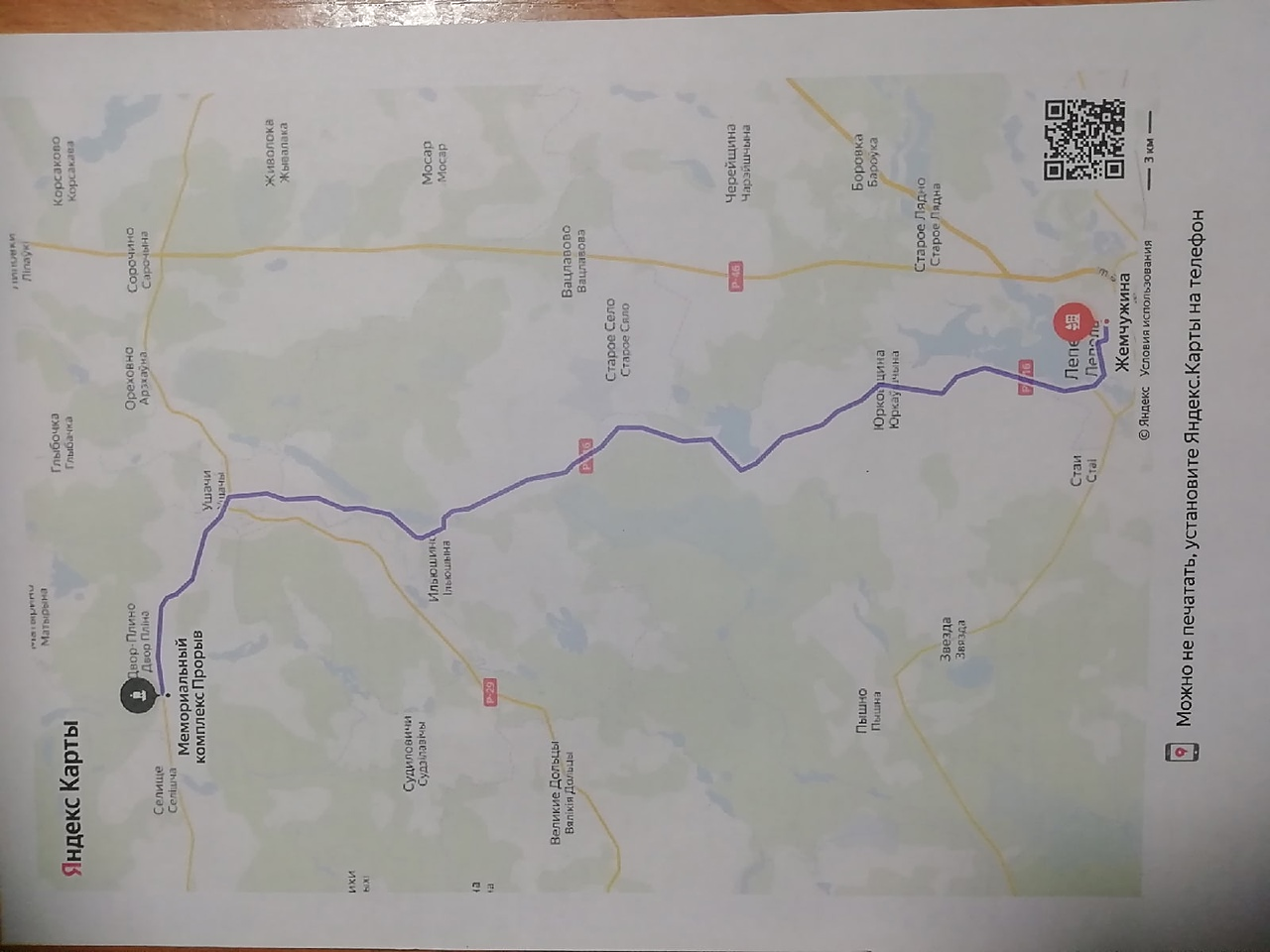 ОСНОВНЫЕ АСПЕКТЫ ОРГАНИЗАЦИИ ЭКСКУРСИОННОГО ТУРА НА МЕМОРИАЛЬНЫЙ КОМПЛЕКС «ПРОРЫВ» В УШАЧИПлан реализации автобусно-пешеходного экскурсионного тура на мемориальный комплекс “Прорыв”в УшачиТехнологическая карта автобусно-пешеходного экскурсионного тура на мемориальный комплекс «Прорыв» 12 августа 2021 годаПродолжительность пути – 50 кмПродолжительность по времени – 5 часов 35 минутПродолжительность экскурсии – 3 часа 50 минутПлан подготовки виртуальная интерактивной экскурсия «Памятники, мемориальные комплексы, монументы, посвящённые событиям Великой Отечественной войны»Содержание интерактивной презентации:историко-культурный комплекс «Линия Сталина»;мемориальный комплекс «Брестская крепость;мемориальный комплекс «Дальва»мемориальный комплекс «Землянка»мемориальный комплекс «Красный Берег»мемориальный комплекс «Курган Славы»мемориальный комплекс «Память»мемориальный комплекс «Хатынь»мемориальный комплекс «Яма»мемориал военной славы «Лудчицкая высота»мемориал «За нашу Советскую Родину»монумент в честь Матери-патриоткиСоставители и реализаторы: Потапенко Егор (9 класс), Потапенко Игнатий (9 класс)РАЗРАБОТКИ ВНЕКЛАССНЫХ МЕРОПРИЯТИЙ, ПРЕЗЕНТАЦИЙ ПО ПОПУЛЯРИЗАЦИИ ПРОЕКТА «ПОЛОЦКО-ЛЕПЕЛЬСКАЯ ПАРТИЗАНСКАЯ ЗОНА. ПРОРЫВ»План популяризации экскурсионного проекта «Полоцко-Лепельская партизанская зона. Прорыв»Методическая разработка выступления лекторской группы «Полоцко-Лепельская партизанская зона. Прорыв” Цель: создание условий по повышению общеобразовательного уровня обучающихся по истории партизанского движения на территории Беларуси в оккупационный период на примере деятельности партизанских формирований Полоцко-Лепельской партизанской зоны.Задачи: способствовать формированию знаний об истории партизанского движения, подвигах партизан на территории Беларуси в оккупационный период на примере Полоцко-Лепельской партизанской зоны и боевой партизанской операции «Прорыв»;формировать, на примере бессмертного подвига полоцко-лепельских партизан, чувство гордости за героическое прошлое своей страны, своего народа, ответственности за своё будущее;развивать интерес и познавательную активность в области военной истории у подрастающей молодёжи.Форма мероприятия: лекторийЦелевая аудитория: обучающиеся, взрослые (независимо то возраста)Время: 40-50 минутМесто проведения: актовый зал, учебный класс.Оборудование: мультимедийный проектор, компьютер, презентация.Практическая значимость: возможность использования материала на уроках истории, литературы, краеведения, внеклассных мероприятиях; возможность знакомство всех желающих, по средствам лекции и сети интернет, с героической деятельностью партизан Полоцко-Лепельской партизанской зоны, бессмертным подвигом партизан в период прорыва блокадного кольца в ночь с 4 на 5 мая 1944 года.Составитель и реализатор: Шило Виктория (9 класс)Ход лекторияСлайд 1Ведущий 1 На Витебщине, в семи километрах западнее городского поселка Ушачи, возвышается величественный монумент. Возведен он в честь легендарного прорыва партизанскими бригадами Полоцко-Лепельской зоны вражеской блокады. Именно в этом месте, между деревнями Паперино и Новое Село, в результате ожесточенного боя с немецко-фашистскими захватчиками 5 мая 1944 года партизанам удалось вырваться из окружения и вывести за собой более 15 тысяч мирных жителей. Вряд ли найдутся в истории Великой Отечественной войны аналоги такой партизанской операции по масштабу и стратегической значимостиСлайд 2Чтец 1 В наших сердцах Ваш подвиг бессмертен,
В жестокой блокаде деды не сдавались!
И тот враг был жестокий, не милосерден,
Но с адской блокады ночью прорвались! Чтец 2 Город Ушачи, ночь, пятого мая, прорыв...
Сколько же жизней осталось на вечность?!
В блокаде фашистской случился разрыв,
Тот подвиг дедов, как стальной наконечник! Чтец 3 Партизаны прорвали фашистскую цепь,
Шестнадцать бригад кромсали блокаду.
Вот вам голодный белорусский медведь,
За Землю сражались, и только так надо! Чтец 4 Жителей мирных партизаны спасли,
На запад карателей двигали страшных,
Полчище адское прорвать Вы смогли!
За Землю Родимую шли в рукопашный!Слайд 3Ведущий 2 Сегодня мы вам поведаем о деятельности партизан Полоцко-Лепельской партизанской зоны на территории Витебщены в годы Второй мировой войны. Чтобы вы смогли, в полном объёме, оценить всю значимость и ценность бессмертного подвига наших прадедов. Но прежде хотим напомнить цену немецкой оккупации для белорусского народа.Слайд 4Ведущий 3 К сентябрю 1941 года вся территория Беларуси была полностью оккупирована немцами и разделена на определённые части. Для порабощения и уничтожения местного населения на территории Беларуси было создано свыше 260 концентрационных лагерей смерти. Наиболее крупными из них были:Слайд 5Ведущий 1 Тростенецкий лагерь смерти, в котором было уничтожено свыше 200 тысяч человек. Название «Тростенец» объединяет несколько мест массового уничтожения людей. По количеству уничтоженных он стоит на четвертом месте после Освенцима (уничтожено 4 млн. человек), Майданека (1 млн. 380 тыс. человек), Треблинки (около 800 тыс. человек). Тростенец был одним из первых лагерей уничтожения созданный в ноябре 1941 года. Здесь совершались массовые убийства людей, доставленных из лагерей, тюрем Беларуси, а также политических заключенных немецких тюрем и лагерей, евреев из Австрии, Германии, Польши, Чехословакии. Попавшие в этот лагерь жили не более 1-2 дней. Всего в тростенецком лагере было уничтожено 206 500 человек.Слайд 6Ведущий 2 Не менее жуткие данные имеются в материалах Нюрнбергского процесса над нацистскими преступниками и о лагерях смерти на Пинских болотах, впоследствии объединенных общим названием Озаричи - по названию расположенного неподалеку поселка. В конце февраля - начале марта 1944 года гитлеровцы согнали сюда более 50 тысяч нетрудоспособных граждан Гомельской, Могилевской, Полесской областей Беларуси, а также Смоленской и Орловской областей России. Люди, находившиеся там, заражались сыпным тифом и были преднамеренно обречены на смерть, сыграв в почти непроходимой эпидемиологической зоне роль живого щита перед наступающими войсками Красной армии. Слайд 7Ведущий 2 Минское гетто - крупнейшее в Европе. В нем было уничтожено около 100 тысяч человек. Оно было создано фашистами в июле 1941.
    Нацисты применили классическую тактику: прежде чем приступить к уничтожению еврейского населения, необходимо ликвидировать его самую активную, боеспособную, способную к сопротивлению часть — мужчин, причем самых здоровых и молодых. Это стало целью облав 14, 26 и 31 августа 1941 года в Минском гетто.
        К лету 1942г. фашисты уничтожили практически всех. Поражают цинизм и хладнокровие, с которым фашисты вели подсчет уничтоженных ими людей. 31 июля 1942г. генеральный комиссар Кубе докладывал рейхкомиссару «Остланда» Лозе: «За последние десять недель в Белоруссии ликвидировано около 55 тысяч евреев. В Минской области евреи полностью истреблены».Слайд 8Ведущий 2 Деревня Колдычево в Барановичском районе - концентрационный лагерь, действовавший до июля 1944 года. Здесь согласно официальным данным расстреляли, повесили, замучили, отравили газом свыше 22 тысяч человек. Первыми заключенными лагеря были активисты советской власти и военнопленные из барановичской и столбцовской тюрем. Жертвами Колдычевского концлагеря стали практически все евреи и цыгане региона, а также большое количество поляков, военнопленных, около 100 католических священников.Слайд 9Ведущий 3  В период оккупации в Витебске было создано 5 крупных лагерей смерти. На территории бывшего 5-го Полка, (создан в 1941 г. как лагерь военнопленных, ныне ул. Титова). Располагался по обе стороны оврага, где стояло несколько полуразрушенных, непригодных для жилья бараков, обнесенных колючей проволокой. Всего в лагере расстреляно, замучено и задушено, погибло от голода и болезней более 80-100 тыс. человекВедущий 1  В 1941 в поселке Лучеса («Архиереевская дача») создан концлагерь. В лагере фашисты содержали преимущественно командиров и политработников Красной армии, армейских и партизанских разведчиков. Условия содержания были самые жестокие. Заключенным почти не давали пищи. От голода люди объедали листья и кору на деревьях. Почти ежедневно заключенных расстреливали.Ведущий 2  В лесу недалеко от станции Крынки. В мае 1944 г. гитлеровцы под открытым небом поместили свыше 12 тыс. человек, вывезенных из лагеря 5-го Полка, чтобы использовать их в качестве живого заслона при отступлении немецко-фашистских войск. В лагере погибло 4 тыс. человек, 8 тыс. человек были освобождены Красной Армией.  Всего в Витебске и его окрестностях погибло 76 тыс. военнопленных, и около 150 тыс. человек.Слайд 10Ведущий 3  Нацисты провели свыше 140 карательных операций, в ходе которых сожгли около 5,5 тысяч населённых пунктов. Ярким памятником уничтоженных деревень является деревня Хатынь, сожжённая вместе со всеми жителями 22 марта 1943 года.Слайд 11Ведущий 1 За время оккупации гитлеровцы насильно вывезли из Беларуси в Германию более 380 тысяч человек, из них более 24 тысячи детей. Вернулись домой после войны только 160 тысяч человек.Слайд 12Ведущий 2 Всего за время оккупации в Белорусе погибло свыше 2 с половиной миллиона человек, детей, женщин, стариков. Вот она - цена немецкой оккупацииСлайд 13Ведущий 3 В это нелёгкое, для белорусского народа, время на территории Беларуси существовало большое количество партизанских формирований. Цель которых была: противостоять врагу, спасать женщин, детей, стариков. Одной и таких была Полоцко-Лепельская партизанская зона, существовавшая в период с осень 1942 года по 11 апреля 1944 года.Она находилась в тылу третьей танковой армии и всячески нарушала завоевательные планы немцев.Ведущий 1 Целая партизанская республика образовалась  в результате скоординированных боевых действий партизанских формирований на территории Ушачского района, части Полоцкого, Глубокского, Докшицкого, Лепельского, Бешенковичского и Шумилинского районов Витебской области.Центром освобождённой партизанской зоны стал населённый пункт Ушачи.Ведущий 2 На освобождённой, от немцев, территории, согласно сведениям С. Головко, располагалось 1220 населенных пунктов, проживало около 80 тыс. человек, точной цифры, конечно нет, так как было большое количество беженцев, переселенцев. Это была одна из крупнейших партизанских зон, созданных во время Великой Отечественной войны в Беларуси. Протяженность обороны составляла 287 км. Слайд 14Ведущий 3 Действовала полноценная партизанская республика со своеобразной столицей в Ушачах, освобожденных партизанами в октябре 1942 года. Здесь была восстановлена советская власть, функционировали школы и медучреждения, работали мастерские и предприятия. Два скипидарно-дегтярных завода выпускали смазку для оружия партизан и горючие смеси для борьбы с вражеской техникой. Специалисты 80 слесарных мастерских и кузниц ремонтировали оружие и сельхозинвентарь, в столярнях изготавливались приклады для винтовок и автоматов, а на кожевенных предприятиях – обувь, сбруя, амуниция. Слайд 15Ведущий 1 Три электростанции вырабатывали электроэнергию, 20 небольших маслозаводов перерабатывали молоко и льносемя, шесть мельниц перемалывали в сутки до 25 т зерна. А обеспечение продуктами взяли на себя специально созданные рыболовные артели и восстановленные колхозы. Партизаны имели радиосвязь между отдельными отрядами и с Большой землей.Ведущий 2 На территории зоны действовали три аэродрома, куда самолетами из-за линии фронта доставлялось оружие, боеприпасы, амуниция и откуда в тыл отправлялись раненые и дети. Слайд 16Ведущий 3 Была активная культурная жизнь. Местные жители и школьная молодежь устраивали для партизан концерты, а партизанские агитаторы информировали население о борьбе с германскими войсками на фронте, рассказывали о боевых операциях, успешно проведенных в тылу врага. Была у партизан и своя картинная галерея: художники Николай Обрыньба и Николай Гутиев делали зарисовки о боевых действиях партизан и их быте, рисовали карикатуры на Гитлера и его приспешников. Их картины и рисунки выставлялись в отдельной избе и пользовались огромной популярностью у партизан и населения. Слайд 17Ведущий 3В июле 1943 года партизаны Полоцко-Лепельской зоны осуществили целый ряд одновременных ударов по тыловым объектам врага, по их коммуникациям. В ходе этих операций были разгромлены гарнизоны в Фролковичах, Сокорово, Бочейково и Котовщине, уничтожены мосты через реку Улла.Ведущий 2 Партизанские бригады Полоцко-Лепельской зоны приняли активное участие в боевых операциях, начавшихся 3 августа 1943 года в ходе спланированного в соответствии с первым этапом «Рельсовой войны». Лепельская партизанская бригада имени И. В. Сталина с 3 по 28 августа взорвала 1236 рельсов, бригада имени В. И. Чапаева — 857, бригада имени К. Е. Ворошилова — 888 рельсов.Слайд 18Ведущий 3 Успешно действовали на вражеских коммуникациях бригады, впоследствии вошедшие в партизанское соединение, такие как бригада «Алексея», записавшая на свой боевой счёт более тысячи рельсов, смоленский «Полк Садчикова» — 1918 рельсов, бригада имени ЦК КП(б)Б — 213 рельсов и другие партизанские формирования.Слайд 19Ведущий 1 Осенью 1943 года объединёнными силами партизанских бригад Полоцко-Лепельской зоны была проведена смелая операция по разгрому вражеского гарнизона в городе Лепель. Здесь располагались три пехотных полка, танковый батальон, артиллерийские и миномётные подразделения. Гарнизон был окружён сетью дотов и дзотов, проволочными заграждениями. Штурм города в ночь на 20 октября 1943 года осуществляли пять партизанских бригад — Дубова, Лепельская, имени В. И. Чапаева, имени П. К. Пономаренко, Сенненская под общим командованием Дубровского Ф. Ф.
Партизаны разгромили железнодорожную станцию, сожгли склады с боеприпасами и горючим, уничтожили 4 танка, 2 орудия, много грузовых машин.Слайд 20Ведущий 2 В ответ немцами было предпринято ряд карательных экспедиций по уничтожению Полоцко-Лепельской партизанской зоныВедущий 3 Опираясь на немецкие документы и сообщения партизан, можно сказать, что для уничтожения Полоцко-Лепельской зоны командование 3-й танковой армии совместно с руководством СС и полиции генерального округа Белоруссии разработало три операции. Первые две были вспомогательными — «Моросящий дождь» и «Ливень», в военно-исторической литературе встречается и другое название — «Дождевая бочка» и третья, основная — «Весенний праздник». Ведущий 1 Немцы сгруппировали вокруг границ партизанской зоны около 60 тысяч личного состава: двенадцать полков СС, три особые дивизии СС, третья таковая армия, одна авиополевая дивизия,  семь полицейских полков, группа предателя Ветвицкого, бригада Каминского, особый батальон Оскара Дирлевангера. На вооружении 235 орудий, 150 танков, около 75 самолётов, 2 бронепоезда. Немцы использовали практически все доступные им виды разведки, включая аэрофотосъемку. О значимости для врага этой операции говорит уже то, что руководили ею высшие фашистские чины – группенфюрер войск СС генеральный комиссар округа «Беларусь» Курт фон Готтберг и командующий 3-й танковой армией генерал-полковник Ганс Рейнгардт. Немцы планировали в течение 8-10 дней уничтожить не только партизан, но и мирных жителей, проживавших на данной территории.Ведущий 2 Карателям противостояло всего 16 партизанских бригад общей численностью 17 185 человек, на вооружении у которых было 9344 винтовки, 1544 автомата, 634 ручные и 97 станковых пулеметов, 151 противотанковое ружье, 143 миномета и 21 артиллерийское орудие. Общая протяженность линии партизанской обороны составляла 230 км.Ведущий 3 Кольцо блокады вокруг Полоцко-Лепельской партизанской зоны полностью сомкнулось 11 апреля 1944 года– противник выступил со стороны Полоцка, и партизанам не оставалось ничего другого, как принять неравный бой. За короткое время в еще не оттаявшей полностью после зимы земле они сумели по всем правилам военной тактики обустроить систему оборонительных рубежей – с окопами, дзотами, минными полями. Задержать врага хотя бы на час тоже считалось победой. И этого правила партизаны в своей борьбе с ненавистным врагом твердо придерживалисьСлайд 2 1Ведущий 1 Несмотря на снабжение из-за лини фронта, несмотря на помощь партизан из других зон, которые ударяли в тыл фашистам, несмотря на упорное сопротивление самих партизан Полоцко-Лепельской партизанской зоны уже к 27 апреля кольцо окружения вокруг Ушач  сузилось до 27 километров, а к началу мая немцам удалось вытеснить партизан на левую сторону берега реки Ушачи и блокировать из в Матыренском лесу, между деревень Плена и Матырино. Ведущий 2 Ситуация, выхода из немецкой блокады, усугублялась еще и тем, что вместе с партизанами отступало и мирное население, а это обозы, какой-то скарб, домашний скот, женщины, дети, старики.  Ведущий 3 С 1 по 4 мая были ночные попытки прорваться на запад в направлении железной дороги Молодечно – Полоцк, в результате которых с большими потерями небольшие группы прорывались, но так как все партизанские силы не были стянуты в единый кулак, общего прорыва не состоялось. Ведущий 1 К 4 маю партизанские соединения вместе с местными жителями зажали, буквально, на пяточке 3,5 на 1,5 км. Представить такую ситуацию достаточно сложно. На пяточке 3,5 на 1,5 километр было сосредоточено, буквально, 25 тысяч человек. Ситуация сложилась, конечно, критическая. Вариантов выжить не было и только прорыв мог спасти оставшихся мирных жителей и партизан. Было принято решение прорываться в районе Нового села, чуть правее д. Паперино. На тот момент - это самая мощная оборонительная линия немцев. Там были сосредоточены и оборудованы крупнейшие гарнизоны, линия обороны шла как линия фронта. Немцы не ожидали прорыва в данном направлении.Ведущий 1 В ночь с 4 на 5 мая 1944 года партизаны пошли на прорыв. Сначала направили гранатомётчиков, затем 150 пулемётчиков, следом рота автоматчиков, а затем все остальные. Партизаны ударили в этом направлении, чтобы прорваться к лесному массиву Селеченской пуще и дальнейшем рассредоточиться по намеченным местам дислокации. Партизаны из блокадного кольца вывели 15 тысяч мирного населения.Ведущий 2 Фашистские каратели, применяя свою обычную тактику террора против партизан и местного населения, в ходе операции расстреляли 7011 человек, захватили для вывоза в Германию 11 тысяч человек, сожгли ряд деревень. Общие потери партизан составили более 10 тысяч человек.Ведущий 3 Операция германскими оккупационными силами была выполнена не в полном объёме. Удалось ликвидировать саму не подконтрольную им Полоцко-Лепельскую партизанскую зону, как территориальную единицу сопротивления, кроме того, партизанские бригады (отряды) понесли значительные потери, но тем не менее, большая их часть вырвалась из окружения и продолжила вооружённую борьбу в других районах Белоруссии (некоторые отряды вскоре вернулись на территорию Ушачского района.Ведущий 1 Таким образом, 25 дней и ночей героической обороной Полоцко-Лепельские партизанские формирования смогли противостоять масштабной войсковой операции немецко-фашистских карателей и нанеся им большой урон. Это яркий пример мужества и героизма белорусских партизан и местных жителей.ПОЧТИМ ПАМЯТЬ ГЕРОЕВ МИНУТОЙ МОЛЧАНИЯСлайд 22Ведущий 2 В честь этого подвига в Ушачи создан мемориальный комплекс «Прорыв»Основным элементом мемориального комплекса являются глыбы-пилоны, которые символизируют 60 000 немецко-фашистских войск, которые должны были навсегда огнём и свинцом уничтожить партизанскую республику. Глыбы разорваны, что символизирует прорыв вражеской блокады. На боковых каменных стенах, ведущих к пролому, закреплены бронзовые таблички с наименованием всех 16-ти партизанских бригад, устремившихся здесь в 1944 году на прорыв из окружения. В центре находится бронзовая фигура партизана с автоматом в руке, в последнем броске героически проломившего вражескую «стену» окружения. Слайд 22Ведущий 3 С правой стороны от скульптуры находятся 33 мемориальных плиты, где указаны имена 1450 героев, погибших во время блокады и прорыва. Важным элементом мемориального ансамбля является Братская могила, расположенная на верхней площадке мемориального комплекса. Здесь захоронено более 450 партизан, воинов Советской Армии и мирных жителей, погибших при прорыве вражеской блокады. Рядом с захоронением расположена композиция «Последний привал», состоящая из трёх поставленных в «пирамиду» вылитых в бронзе винтовок, венчаемых лентой, на которой отлита надпись: «Они пали в борьбе с врагом, выполнив свой священный долг перед Советской Родиной и историей».  Слайд 23Ведущий 3 На возвышенность были посажены 16 дубов  которые символизировали стойкость 16 партизанских бригад. На территории мемориального комплекса для ознакомления с бытом и атрибутами военного времени расположена воспроизведённая «партизанская» деревня, с примерами строившихся тогда землянок, служивших для различных целей, и других строений. Слайд 23Ведущий 1 В самом начале пути на мемориальный комплекс – выставка военной техники. Так же, в начале дороги на мраморном подиуме расположена бронзовая рельефная плита в виде карты с объёмной схемой обороняющихся бригад Полоцко-Лепельской партизанской зоны по состоянию на 11 апреля 1944 года и надписью на символическом бронзовом многократно увеличенном снарядном осколке: «Партизанские соединения Полоцко-Лепельской зоны
          после длительных ожесточенных сражений с
          фашистскими карателями в мае 1944 года у
          деревень Плино и Паперино совершили
          легендарный прорыв вражеской блокады.
          Их было 17185 против 60 тысяч.
         Мужество народа победило.
          Смерть стала бессмертием».Методическая разработка внеклассного мероприятия “Прорыв, совершённый партизанами Полоцко-Лепельской партизанской зоны в ночь с 4 на 5 мая 1944 года – бессмертный подвиг белорусского народа” (круглый стол)Цель: формирование гражданской и социальной идентичности личности обучающегося, ценностного отношения к событиям партизанского движения на территории Беларуси, к понятиям «подвиг», «Родина», «Единство».Задачи: способствовать формированию знаний об истории партизанского движения, о подвигах партизан, белорусского народа на территории Беларуси и за её пределами в годы Великой Отечественной войны;формировать, на примере бессмертного подвига белорусского народа, чувство гордости за героическое прошлое своей страны, своего народа, ответственность за своё будущее;воспитывать у обучающихся общенациональные базовые ценности – патриотизм, чувства гражданской ответственности – на примере героизма белорусского народа;развивать умение анализировать информацию, аргументированно высказывать свою точку зрения, делать правильные выводы;развивать интерес и познавательную активность в области военной истории у подрастающей молодёжи.Форма внеклассного мероприятия: круглый столФорма взаимодействия: активная - когда идёт обсуждение, а учитель, сумев завязать разговор с «обратной связью», направляет его.Целевая аудитория: обучающиеся 9-11 классовВремя: 40-50 минутМесто проведения: актовый зал, учебный класс.Оборудование: карточки, репродукции картин «Партизанская мадонна», «Цифры на сердце», «Операция звёздочка», видеопроектор, компьютер, видеофильм «Что происходило в детском конкреционном лагере Красный берег?», видеоролик «Моя Беларусь».Практическая значимость: возможность использования материала на уроках истории, литературы, краеведения, внеклассных мероприятиях, классных часах.Предварительная работа: «Подвиг белорусов на фронтах Второй Мировой войны», изучение материалов.Ход мероприятияПриложение 1Русский толковый словарь В.В.Лопатинаподвиг  м. 1) а) Важное по своему значению деяние. б) Действие, совершенное в трудных, опасных условиях. в) Самоотверженный, героический поступок. 2) перен. разг. Какая-либо. проделка, нелепый, неблаговидный поступок. ...Толковый словарь Т.Ф.Ефремовойподвиг  подвига, м. Доблестный, героический поступок, важное по своему значению действие, совершённое в трудных условиях. Героические подвиги красноармейцев в боях с японскими самураями. Военные подвиги. Гражданский подвиг. Подвиг ученого. Беззаветный, бескорыстный поступок, вызванный чем-нибудь (книжн.). Подвиг любви. ...Толковый словарь Д.Н.УшаковаподвигГероический, самоотверженный поступок, важное по своему значению действие, совершаемое в трудных условиях. Боевые подвиги Патриотический подвиг. Взрыва скалы, землю рой, Водой Днепра пороги крой Мы на путине Днепростроя Свершат подвиг трудовой. [Комсомолец] ворвался в укреп ценный дзот противника подавив гранатами пулемет Прекрасно то что совершив этот подвиг, он остался жив. Самоотверженный поступок, поведение, вызванные каким либо чувством. Есть натуры, будто заранее предназначенные для тихого подвига любви соединенной с печалью и заботой (Короленко Слепой музыкант). Кто мог сказать, что душа его еще способна на подвиг страсти на восторг по того самоотречении (Павленко) Разговорный неодобренный Похождения, проделки ……………..и будущие подвиги от которых он отнюдь не намеревался отказаться (Салтыков Щедрин Пошехонская старина ...)Толковый словарь А.П.Евгеньевойподвиг  1. Героический, самоотверженный поступок, совершённый в опасных условиях, связанный с риском. Воинские подвиги. Патриотический подвиг. Самоотверженный, тяжёлый труд; важное дело, начинание. Исторический, лижратурный, научный подвиг. Подвиг труда. Подвиг чести, славы. Подвиг искусства.  Самоотверженный поступок, поведение, вызванные каким-либо чувством. Я.любви. Я. страсти. П.преданности, самопожертвования.  2. мн.: подвиги, ов. О неблаговидных поступках, похождениях, проделках. Подвиги на любовном поприще. ...Приложение 2Историческая справкаБелорусская земля дала: двух маршалов Советского Союза (В.Д. Соколовский: родом из деревни Козлики, Белостокский уезд, Гродненская губерния, Российская империя; ныне гмина Заблудув, Белостокский повят, Подляское воеводство, Польша; И.И. Якубовский: родом из деревни Зайцево, Могилёвская область),двух маршалов авиации (маршал авиации С.А. Красовский родился в деревне Глухи, Могилёвская область; маршал авиации И.И. Пстыго по национальности белорус, но родился в Башкирии),одного маршала артиллерии (маршал артиллерии В.М. Михалкин родился в семье русского военного в Бобруйске),семь генералов армии (среди них начальник Генерального штаба на завершающем этапе войны, кавалер ордена "Победа" А.И. Антонов),25 генерал-полковников, 8 начальников штабов фронтов, 24 командующих армиями, более 50 командиров корпусов, 152 командира дивизий и бригад, 28 адмиралов. Свыше 100 генералов и адмиралов, уроженцев Белоруссии, были удостоены полководческих и флотоводческих орденов Суворова, Кутузова, Богдана Хмельницкого, Ушакова, Нахимова.4 уроженца Белоруссии стали дважды Героями Советского Союза:П.Я. Головачёв, И.И. Гусаковский, С.Ф. Шутов, И.И. Якубовский.494 белоруса стали Героями Советского Союза. Они воевали на всех фронтах, во всех видах войск.87 Героев Советского Союза, уроженцев Белоруссии, воевали в партизанских отрядах73 воина стали полными кавалерами ордена Славы.16 белорусов повторили подвиг Александра Матросова30 летчиков-белорусов совершили воздушные тараны30 человек повторили подвиг Ивана Сусанина,40 летчиков - Героев Советского Союза из числа жителей Белоруссии и уроженцев Белоруссии за годы войны сбили в воздушных боях около 506 вражеских самолетовПриложение 3Репродукции картин«Партизанская Мадонна»Михаил Савицкий 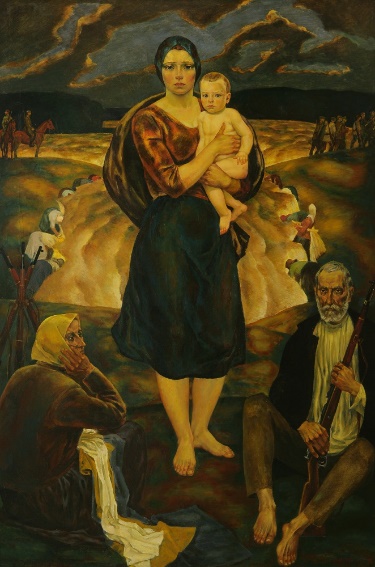 «Цифры на сердце»Михаил Савицкий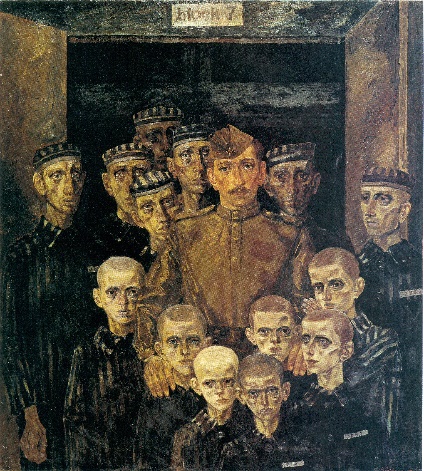 «Операция звёздочка»Клим Подкова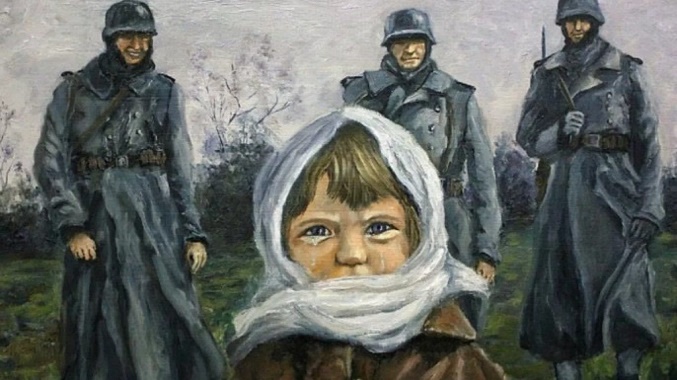 Виртуальная картинная галерея «Партизаны на холстах известных художников»Одним из этапов работы над комплексным проектом «Полоцко-Лепельская партизанская зона. Прорыв» является создание виртуальной картинной галереи «Партизаны на холстах знаменитых художников. В галерею вошли репродукции картин авторов:«Белорусские партизаны, автор Владимир Павлович Суховерков«Витебские ворота», автор Михаил Андреевич Савицкий«В партизаны», автор Михаил Андреевич Савицкий«В штабе партизанского движения», автор Мотодоров Фёдор Александрович «За помощью к партизанам», автор Жолток Валериана Константиновна«Зверства в Речице», автор Пётр Александрович Кривоногов«Командир партизанского отряда Константин заслонов», автор Зайцев Евгений Алексеевич  «Мать партизана», автор Герасимов Сергей Васильевич«На партизанском аэродроме», автор Гавриленко Павел Никифорович «Операция «Звёздочка», автор Клим Подкова«Парад партизан в Минске  16 июля 1944», автор Зайцев Евгений Алексеевич  «Партизаны», автор Михаил Андреевич Савицкий«Партизанам Беларуси посвящается», авторы Кудревич Раиса Владимировна, Гугель Адольф Самойлович«Партизаны идут», автор Игорь Рыбинский«Партизаны на приёме у Сталина», автор Мотодоров Фёдор Александрович«Партизанская Мадонна», автор Михаил Андреевич Савицкий«Партизанская Мадонна», автор Михаил Андреевич Савицкий«Партизаны белорусских лесов», автор Михаил Иванович Авилов«Портрет батьки Миная», автор Мотодоров Фёдор Александрович«Портрет комиссара группы гомельских партизан А.А.Куцака», автор Мотодоров Фёдор Александрович«Таня», творческий коллектив кукрыниксы «Убийство семьи партизана», автор Михаил Андреевич СавицкийСоставитель и реализатор: Григорьева Диана (9 класс)План подготовки фоторепортажа «Мемориальный комплекс «Прорыв»»Составители и реализаторы: Вараксина Анастасия (8 класс), Сидоренко Анна (8 класс)ЗАКЛЮЧЕНИЕЖивя днем сегодняшним, мы не должны забывать, что есть прошлое, помнить в нем не только трагическое, но и героическое. Память не может быть жестокой, она должна быть заботой о будущем, чтобы, извлекая уроки, не повторить ошибок прошлого. Великая Отечественная война, для нашего народа, была губительной и об это нужно помнить всегда. Сделать всё необходимое, чтобы в памяти народа, подрастающего поколения не стёрлись следы о Великой Отечественной войне. С этой целью и осуществлялась деятельность по экскурсионно-краеведческому проекту «Полоцко-Лепельская партизанская зона. Прорыв».С целью реализации целей и задач проекта был разработан комплексный план мероприятий, охватывающий различные области, направления совместной деятельности обучающихся и учителя.  Задача стояла не сделать самому, а сделать вместе, что и получилось на практике. В состав творческой группы вошли:Григорьева Диана Сергеевна, 9 классВараксина Анастасия Юрьевна, 8 классЛюбутин Валентин Павлович, 8 классПотапенко Егор Дмитриевич, 9 классПотапенко Игнатий Дмитриевич, 9 классСидоренко Анна Андреевна, 8 классШило Виктория Станиславовна, 9 классВ процессе деятельности обучающимися и учителем были разработаны и реализованы на практике:виртуальная интерактивна экскурсия по мемориальному комплексу «Прорыв»;автобусно-пешеходная экскурсия на мемориальный комплекс «Прорыв»;виртуальная интерактивная экскурсия «Памятники, мемориальные комплексы, монументы, посвящённые событиям Великой Отечественной войны»;выступление лекторской группы «Полоцко-Лепельская партизанская зона. Прорыв»»;круглый стол “Прорыв, совершённый партизанами Полоцко-Лепельской партизанской зоны в ночь с 4 на 5 мая 1944 года – бессмертный подвиг белорусского народа” где была подтверждена гипотиза проекта (материалы прилагаются);виртуальная галерея “Партизаны на холстах известных художников”;фоторепортаж “Прорыв”;экскурсия по музею Новобелицкого района, включающая в себя деятельность партизанского отряда “Большевик” и партизан Полоцко-лепельской партизанской зоны;созданы видеофильм и лепбука“Мемориальный комплекс “Прорыв””;полученные материалы размещены в интернете на следующих сайтах:Педагогический портал РБОбразовательный портал «Продлёнка» https://www.prodlenka.org/profile/158756Образовательный портал «Инфоурок»https://infourok.ru/backOffice/achievementОбразовательный портал «Мультиурок»https://multiurok.ru/history01/Образовательный портал «Про школу»https://proshkolu.ru/user/tchig2014/Таким образом, цели и задачи, поставленные по подготовке, реализации проекта, вовлечение обучающихся в частично поисковую, частично исследовательскую, организационную, экскурсионную деятельность была достигнута в полном объёме.Гипотеза проекта: Прорыв, совершённый партизанами Полоцко-Лепельской партизанской зоны в ночь с 4 на 5 мая 1944 года – бессмертный подвиг белорусского народа. Была подтверждена.В дальнейшем планируется:дополнить материалами картинную галерею «Партизаны на холстах известных художников»;продолжить работу по созданию виртуальной интерактивной экскурсии «Памятники, мемориальные комплексы, монументы, посвящённые событиям Великой Отечественной войны» и «Гомель героический»;создать экскурс «Герои Полоцко-Лепельского прорыва»;при отдыхе в санатории «Жемчужина» осуществлять автобусно-пешеходную экскурсию на мемориальный комплекс «Прорыв»;начать работу по изучению фронтовой деятельности, на основе музейных экспонатов (музей Новобелицкого района), партизанского отряда «Большевик».СПИСОК ИСПОЛЬЗОВАННЫХ ИСТОЧНИКОВВесенний праздник [Электронный ресурс]/ https://history.wikireading.ru/129369 Дата доступа: 01.04-15.10.2021.Головко С. Прорыв в бессмертие [Электронный ресурс]/ https://docviewer.yandex.byДата доступа: 01.04-15.10.2021.Полоцко-Лепельская партизанская зона [Электронный ресурс]/ http://213sp56sd.ucoz.ru/load/partizanskoe_Дата доступа: 01.04-15.10.2021.Полоцко-Лепельская партизанская зона –Википедия [Электронный ресурс]/  https://ru.wikipedia.org/wiki/  Дата доступа: 01.04-15.10.2021.Райков С. Взгляд сквозь время. Полоцк-Лепель 1944 май [Электронный ресурс]/ https://proza.ru/2017/02/26/155 Дата доступа: 01.04-15.10.2021.ВВЕДЕНИЕВВЕДЕНИЕ5ОСНОВНАЯ ЧАСТЬОСНОВНАЯ ЧАСТЬ8Комплексный план подготовки и реализации краеведческо-экскурсионного проекта «Полоцко-Лепельская партизанская зона. Прорыв»Комплексный план подготовки и реализации краеведческо-экскурсионного проекта «Полоцко-Лепельская партизанская зона. Прорыв»8IОсновные аспекты подготовки и реализации виртуальной интерактивной экскурсии по мемориальному комплексу «Прорыв»10План подготовки виртуальной интерактивной экскурсии по мемориальному комплексу «Прорыв»10Материалы для проведения виртуальной интерактивной экскурсии по мемориальному комплексу «Прорыв»10Открытие мемориала10Описание экскурсионных объектов мемориального комплекса «Прорыв»11Образование партизанской зоны12Боевые будни полоцко-лепельских партизан13Немецкие карательные операции против партизан15Операция «Весенний праздник». Соотношение сил16Прорыв17Карта маршрута автобусно-пешеходной экскурсии на мемориальный комплекс “Прорыв”19IIОсновные аспекты организации автобусно-пешеходного экскурсионного тура на мемориальный комплекс «Прорыв» в Ушачи202.1. План реализации автобусно-пешеходного экскурсионного тура на мемориальный комплекс “Прорыв” в Ушачи202.2. Технологическая карта автобусно-пешеходного экскурсионного тура на мемориальный комплекс «Прорыв» 12 августа 2021 года202.3. План подготовки виртуальной интерактивной экскурсии «Памятники, мемориальные комплексы, монументы, посвящённые событиям Великой Отечественной войны»21IIIРазработка внеклассных мероприятий, презентаций по популяризации проекта «Полоцко-Лепельская партизанская зона. Прорыв»223.1.План популяризации экскурсионного проекта «Полоцко-Лепельская партизанская зона. Прорыв»223.2. Методическая разработка выступления лекторской группы «Полоцко-Лепельская партизанская зона. Прорыв”223.3. Методическая разработка внеклассного мероприятия “Прорыв, совершённый партизанами Полоцко-Лепельской партизанской зоны в ночь с 4 на 5 мая 1944 года – бессмертный подвиг белорусского народа” (круглый стол)313.4. Виртуальная картинная галерея «Партизаны на холстах известных художников»363.5. План подготовки фоторепортажа «Мемориальный комплекс «Прорыв»»37ЗАКЛЮЧЕНИЕЗАКЛЮЧЕНИЕ38СПИСОК ИСПОЛЬЗОВАННЫХ ИСТОЧНИКОВСПИСОК ИСПОЛЬЗОВАННЫХ ИСТОЧНИКОВ40Приложение А Мемориальный комплекс «Прорыв» через призму времени  Приложение А Мемориальный комплекс «Прорыв» через призму времени  41Приложение Б Архитекторы-создатели мемориального комплекса «Прорыв»Приложение Б Архитекторы-создатели мемориального комплекса «Прорыв»42Приложение В Глыбы пилоныПриложение В Глыбы пилоны43Приложение Г Бронзовые таблички с наименованием 16-ти партизанских бригад, устремившиеся  в 1944 году на прорыв из окруженияПриложение Г Бронзовые таблички с наименованием 16-ти партизанских бригад, устремившиеся  в 1944 году на прорыв из окружения44Приложение Д Образ партизанаПриложение Д Образ партизана45Приложение Е 33 мемориальных плиты с указанием имён1450 героев, погибших во время блокады и прорываПриложение Е 33 мемориальных плиты с указанием имён1450 героев, погибших во время блокады и прорыва46Приложение Ж Композиция «Последний привал»Приложение Ж Композиция «Последний привал»47Приложение З Аллея из 16 дубов, символизирующая 16 партизанских отрядов, прорывающихся из окруженияПриложение З Аллея из 16 дубов, символизирующая 16 партизанских отрядов, прорывающихся из окружения48Приложение И Партизанская деревняПриложение И Партизанская деревня49Приложение К Выставка военной техникиПриложение К Выставка военной техники53Приложение Л Карта партизанской Полоцко-Лепельской зоны Приложение Л Карта партизанской Полоцко-Лепельской зоны 54Приложение М Карта размещения партизанских отрядов в Полоцко-Лепельской партизанской зонеПриложение М Карта размещения партизанских отрядов в Полоцко-Лепельской партизанской зоне59Приложение Н Полоцко-Лепельская партизанская зона.
В оружейной мастерской партизанской бригады
имени В.И. ЧапаеваПриложение Н Полоцко-Лепельская партизанская зона.
В оружейной мастерской партизанской бригады
имени В.И. Чапаева60Приложение О Полоцко-Лепельская партизанская зона.
Пошив обуви в партизанской кожевенной мастерскойПриложение О Полоцко-Лепельская партизанская зона.
Пошив обуви в партизанской кожевенной мастерской61Приложение П Полоцко-Лепельская партизанская зона.
Партизаны оказывают помощь в проведении полевых работПриложение П Полоцко-Лепельская партизанская зона.
Партизаны оказывают помощь в проведении полевых работ62Приложение Р Полоцко-Лепельская партизанская зона.
Партизаны знакомятся с материалами свежих центральных газет, доставленных самолётами в партизанскую зону с Большой землиПриложение Р Полоцко-Лепельская партизанская зона.
Партизаны знакомятся с материалами свежих центральных газет, доставленных самолётами в партизанскую зону с Большой земли63Приложение С Николай Обрыньба (слева), Николай Гутиев и пес Тасс, Лепельская партизанская зона, 1943 годПриложение С Николай Обрыньба (слева), Николай Гутиев и пес Тасс, Лепельская партизанская зона, 1943 год64Приложение Т Зарисовки партизанских художников «На этапе», октябрь 1941 Обрыньба Николай ИпполитовичаПриложение Т Зарисовки партизанских художников «На этапе», октябрь 1941 Обрыньба Николай Ипполитовича65Приложение У Полоцко-Лепельская партизанская зона.
Партизаны уничтожают железнодорожные коммуникации немецко-фашистских войск в районе ЛепеляПриложение У Полоцко-Лепельская партизанская зона.
Партизаны уничтожают железнодорожные коммуникации немецко-фашистских войск в районе Лепеля68Приложение Ф Операция «Звёздочка»Приложение Ф Операция «Звёздочка»69Приложение Х Боевые действия в Полоцко-Лепельской партизанской зоне при проведении немецко-фашистскими войсками карательной операции «Праздник весны».
Партизанский прорыв фашистской блокады северо-западнее Ушач в ночь на 5 мая 1944 годаПриложение Х Боевые действия в Полоцко-Лепельской партизанской зоне при проведении немецко-фашистскими войсками карательной операции «Праздник весны».
Партизанский прорыв фашистской блокады северо-западнее Ушач в ночь на 5 мая 1944 года70Приложение Ц Экскурсионный тур на мемориальный комплекс «Прорыв»Приложение Ц Экскурсионный тур на мемориальный комплекс «Прорыв»71Приложение Ч Экскурсия в музей Новобелицкого района учащихся СШ №15 г.Гомеля раздел «партизанское движение на Беларуси» Приложение Ч Экскурсия в музей Новобелицкого района учащихся СШ №15 г.Гомеля раздел «партизанское движение на Беларуси» 72Приложение Ш Работа творческой группы над проектомПриложение Ш Работа творческой группы над проектом73Приложение Щ “Прорыв, совершённый партизанами Полоцко-Лепельской партизанской зоны в ночь с 4 на 5 мая 1944 года – бессмертный подвиг белорусского народа” Круглый столПриложение Щ “Прорыв, совершённый партизанами Полоцко-Лепельской партизанской зоны в ночь с 4 на 5 мая 1944 года – бессмертный подвиг белорусского народа” Круглый стол75Приложение Э Выступление лекторской группыПриложение Э Выступление лекторской группы78№п.пСодержание работы по экскурсионному проектуСроки реализацииПодготовительный этапПодготовительный этапПодготовительный этап1Выбор темы, целей и задач экскурсионного проекта (виртуальной и автобусно-пешеходной экскурсий), создание творческой группыапрель 20212Выбор и изучение экскурсионного объекта апрель 20213Подбор материалов, разработка индивидуального текста виртуальной интерактивной экскурсии, подбор фотоматериалов, составление и демонстрация презентации “Прорыв”май 20214Составление маршрута автобусно-пешеходной экскурсии на мемориальный комплекс “Прорыв”май 2021Основной этапОсновной этапОсновной этап5Экскурсионный тур  на мемориальный комплекс “Прорыв” в Ушачиавгуст 2021 6Рассказ экскурсовода “Бессмертный подвиг партизан Полоцко-Лепельской партизанской зоны”, “Прорыв”август 2021 7Фоторепортаж “август 2021 8Сбор материалов для подготовки виртуальной интерактивной экскурсии “Памятники, мемореальные комплексы, монументы, посвящённые событиям Великой Отечественной войны”август 2021Заключительный этапЗаключительный этапЗаключительный этап9Фоторепортаж “Прорыв”, размещение в сети интернет октябрь2021 10Создание виртуальной картинной галереи «Партизаны на холстах известных художников», размещение в сети интернетоктябрь 202111Создание видеофильма “Прорыв”, на основе экскурсионного фотоматериала, размещение в сети интернетоктябрь2021 12Выступление лекторской группы “Полоцко-Лепельская партизанская зона. Прорыв”, фототчётсентябрь 202113Круглый стол “Прорыв, совершённый партизанами Полоцко-Лепельской партизанской зоны в ночь с 4 на 5 мая 1944 года – бессмертный подвиг белорусского народа”, фототчётоктябрь2021 14Создание лэпбука “Мемориальный комплекс “Прорыв” октябрь202115Участие в проекте “Маршрутами памяти. Маршрутами единства”До 29 октября2021 год№п.пСодержание работы по экскурсионному проектуСроки реализации1Выбор темы, целей и задач экскурсионного проекта (виртуальной и автобусно-пешеходной экскурсий), создание творческой группыАпрель 20212Выбор и изучение экскурсионного объекта Апрель 20213Подбор материалов, разработка индивидуального текста виртуальной интерактивной экскурсии, подбор фотоматериалов.Май 20214Виртуальная экскурсия на мемариальный комплекс “Прорыв” в УшачиМай 20215Составление маршрута автобусно-пешеходной экскурсии на мемориальный комплекс “Прорыв”Май 2021№п.пСодержание работы Сроки реализации1Экскурсионный тур  на мемориальный комплекс “Прорыв” в Ушачи12 августа 2021 год2Рассказ экскурсовода “Бессмертный подвиг партизан Полоцко-Лепельской партизанской зоны”, “Прорыв”12 августа 2021 год3Фоторепортаж “12 августа 2021 год4Сбор материалов для подготовки виртуальной интерактивной экскурсии “Памятники, мемореальные комплексы, монументы, посвящённые событиям Великой Отечественной войны”август 2021№ ОбъектыВремя1Выезд из санатория «Жемчужина»9.002Приезд на мемориальный комплекс «Прорыв» Ушачи10.103Начало экскурсии «Бронзовый рельефная плита в виде карты с объёмной схемой обороняющихся бригад Полоцко-Лепельской партизанской зоны на 11 апреля 1944 года»10.15-10.454«16 партизанских бригад увековеченных на бронзовых табличках по боковым стенам мемориала»10.45-11.005Разорванные глыбы-пилоны11.00-11.106Скульптура партизана героически проломившего вражескую «стену» окружения11.10-11.257Мемориальные плиты с указанием 1450 героев, погибших во время блокады и прорыва11.25-11.408Композиция «Последний привал»11.40-11.559Дубовая роща11.55-12-1010Партизанская деревня12.10-12.4011Выставка военной техники12.40.13.0012Свободное время13.00-13.3013Отъезд в санаторий от мемориального комплекса «Прорыв» Ушачи13.3514Прибытие в санаторий «Жемчужина»14.35№п.пСодержание работыСроки реализации1Выбор исторических объектовавгуст 20212Подбор литературы и фотографических материаловавгуст 20213Составление интерактивной презентацииавгуст 2021№п.пСодержание работы Сроки реализации1Фоторепортаж “Прорыв” (Презентация), размещение в сети интернет октябрь2021 год2Создание виртуальной картинной галереи «Партизаны на холстах известных художников» (Презентация), размещение в сети интернетоктябрь 20213Создание видеофильма “Прорыв”, на основе экскурсионного фотоматериала, размещение в сети интернетДо 25 октября2021 год4Выступление лекторской группы “Полоцко-Лепельская партизанская зона. Прорыв” (Приложение Ц), фототчётсентябрь 2021 год5Круглый стол “Прорыв, совершённый партизанами Полоцко-Лепельской партизанской зоны в ночь с 4 на 5 мая 1944 года – бессмертный подвиг белорусского народа” (Приложение Ч), фототчётоктябрь2021 год6Создание лэпбука “Мемориальный комплекс “Прорыв” (Приложение Ш)До 25 октября2021 год7Участие в проекте “Маршрутами памяти. Маршрутами единства”, завершение проектаДо 29 октября2021 год№ п.пСодержание работыДеятельность обучающихся1Рассуждение: «Что такое подвиг?»Обучающиеся высказывают свои мысли о понимании понятия «подвиг», обосновывают свой ответ(фронтальная работа работа)2Из предложенных, в различных толковых словарях определений понятия «подвиг», составить своё и дать обоснование своему выбору (Приложение 1)На основании предложенных вариантов обучающиеся составляют своё определение понятию «подвиг» и дают обоснование своему выбору(работа в группе)3Подвиги белорусского народа, предварительная работа (Приложение 2)Обучающимся даются фамилии героев Беларуси, их фотографии, совершённые ими подвиги (материал разрезан), в течение 10 минут они должны будут соотнести имена, фото и подвиг, рассказать о герое войны(работа в парах)3Просмотр видеофильма «Что происходило в детском конкреционном лагере Красный берег?»Примерные вопросы для обсуждения.Какие чувства вызвал у вас этот фильм? Почему? Какие выводы можно сделать?Обучающиеся отвечают на поставленные вопросы, дают обоснование своим ответам, делают выводы(фронтальная работа)4Работа с репродукциями картин «Партизанская мадонна», «Цифры на сердце», «Операция звёздочка» (Приложение 3)Примерные вопрос для обсуждения.Какие чувства вызывают у вас эти картины? Почему?Можно ли сказать, что люди, изображённые на репродукциях картин, совершили подвиг?В чём заключается подвиг людей, изображённых на репродукциях картин?Обучающие отвечают на поставленные вопросы, дают обоснование своим ответам(фронтальная работа)5Рассказ учащихся «Прорыв» в УшачиПримерные вопрос для обсуждения.Можно ли считать прорыв партизанских отрядов из окружения врага подвигом и почему?Обучающие отвечают на поставленные вопросы, дают обоснование своим ответам, делают вывод(фронтальная работа)6Рассуждение «В чём заключается подвиг для человека сегодня?»Высказывают свои мысли, обосновывают их, делают вывод(фронтальная работа работа)7Просмотр видеоролика «Моя Беларусь»Беседа «Единство народа – главная движущая сила страны»Вступают в дискуссионную беседу «Единство народа – главная движущая сила страны» (фронтальная работа работа)8Рассуждение: «Что такое подвиг?Высказывают свои мысли о понимании понятия «подвиг», дают обоснование своему выбору, делают вывод(фронтальная работа работа)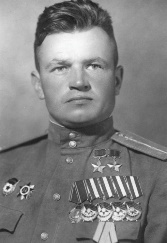 СОВЕРШИЛ ВОЗДУШНЫЙ ТАРАНГОЛОВАЧЁВ Павел Яковлевич(15 декабря 1917 - 2 июля 1972)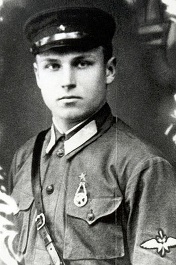 СБИЛ В ОДНОМ БОЮ 9 ВРАЖЕСКИХ САМОЛЁТОВГОРОВЕЦ Александр Константинович (12 марта 1915 - 6 июля 1943)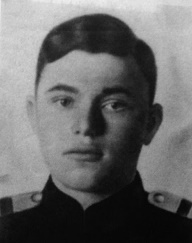 ПОВТОРИЛ ПОДВИГ АЛЕКСАНДРА МОТРОСОВАКУПРИЯНОВ Пётр Иванович (1926 - 2 ноября 1944)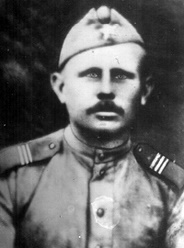 СОВЕРШИЛ ПОДВИГ САМПОЖЕРТВОВАНИЯЛАВРИНОВИЧ Владимир Степанович (1913 - 31 января 1945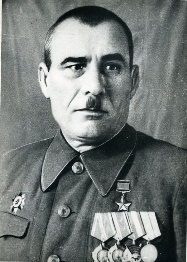 ОРГАНИЗАТОР ПАРТИЗАНСКОГО ОТРЯДАШМЫРЁВ Минай Филлипович (11 декабря 1891, д.— 3 сентября 1964,)№п.пСодержание работыСроки реализации1Подбор фотографического материала, собранного в результате автобусно-пешеходной экскурсии на мемориальный комплекс «Прорыв»1-5 сентября 20212Составление презентации «Мемориальный комплекс «Прорыв» глазами детей»6 сентября 2021